Miscellaneous Classroom AppsOfficeAll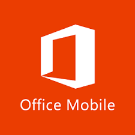 RoverAll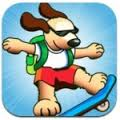 Safari MontageAll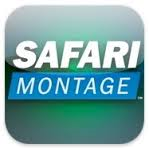 iMovieAll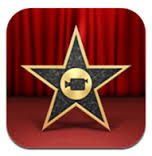 ChicktionaryAll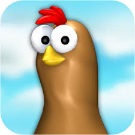 USA Today6-12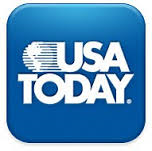 Note GoalAll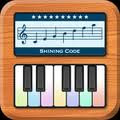 ABC News6-12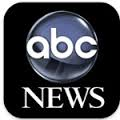 Brain Pop Jr.K-5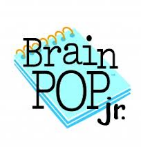 TED
6-12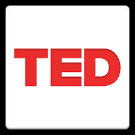 Brain Pop3-12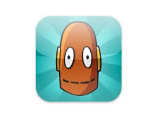 Fotopedia HeritageAll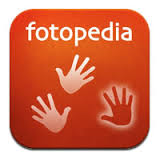 Dictionary1-12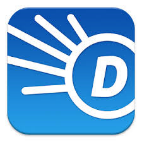 iHomeworkAll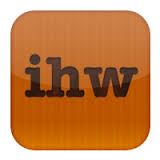 Canvas for IOS9-12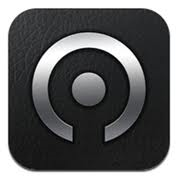 Brain Tutor9-12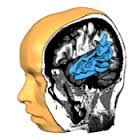 GoogleAll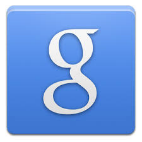 Scene SpeakAll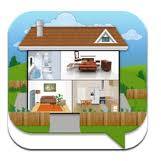 iCard Sort3-12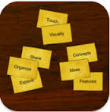 ShowMe Interactive WhiteboardAll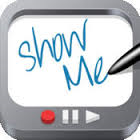 Daily NotesAll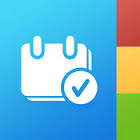 Evernote6-12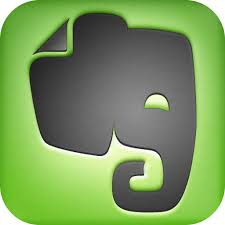 Eduphoria: PDASAll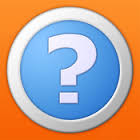 Newspapers for iPads6-12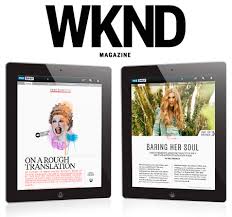 Flipboard6-12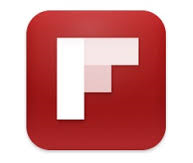 WikipanionAll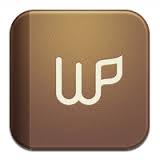 iRewardP-2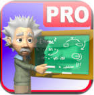 